ВАКАНСИЯ
Требуется АДМИНИСТРАТОР САЙТА - MYSHGOROD.COM

ОБЯЗАННОСТИ:
-ежемесячное обновление «Журнала событий» 1-2 события (если таковые произойдут);
- один раз в шесть месяцев обновление программ на сайте;
- ежемесячная выкладка газеты на сайте музея с момента получения текста в электронном виде на руки;
- ежемесячная правка режима работы в зависимости от праздничных дней;
- обновление в течение года, по мере необходимости, разделов сайта: выкладывание информационных материалов;
- один раз в год выкладка отчёта организации

ГЛАВНОЕ УСЛОВИЕ - работать согласно срокам.

КОНТАКТНАЯ ИНФОРМАЦИЯ:
по всем вопросам +79092812101, Любовь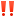 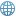 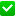 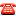 ВАКАНСИЯ
В строительную организацию ООО «Техноресурс» требуется СМЕТЧИК
Работа в производственно-техническом отделе.

ТРЕБОВАНИЯ:
- Знание программы «Гранд-Смета» приветствуется.
- Продвинутый пользователь ПК (знание Word и Exsel).
- Умение работать с документами, чтение чертежей.
- Учет рабочего времени.
- Коммуникабельность, грамотность, целеустремленность, организованность, стрессоустойчивость

УСЛОВИЯ:
- График работы 5/2
- Достойная заработная плата (обсуждается по итогам собеседования)

Готовы рассмотреть специалиста без опыта работы и с минимальным знанием программ, но с огромным желанием развиваться в данной сфере!

Узнать подробную информацию и откликнуться можно в данном сообществе или по контактной информации ниже

КОНТАКТНАЯ ИНФОРМАЦИЯ:
- 8(4852) 64-41-48
- 8-980-705-50-00
- 8-915-965-65-97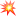 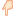 